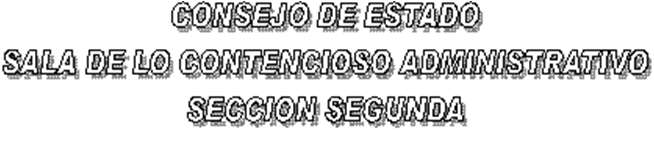 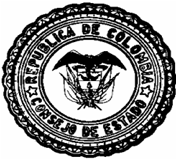 EN SESIÓN CONVOCADA PARA EL DÍA DIECIOCHO (18) DE MAYO DE DOS  MIL  DOCE (2012) A LAS TRES DE LA TARDE (03:00 P. M.), LA SUBSECCIÓN “A” DE LA SECCIÓN SEGUNDA DEL CONSEJO DE ESTADO, SOMETERÁ A DISCUSIÓN LOS SIGUIENTES PROYECTOS:SUBSECCIÓN “A”DR. GUSTAVO EDUARDO GÓMEZ ARANGURENFALLOS1590-09		AUTO. DEPARTAMENTAL  		 GLADYS CARDOZO DE COLLAZOS0789-11		AUTO. NACIONALES  		 DALIDA VANEGAS RODRÍGUEZ1189-11			AUTO. NACIONALES  	 YALILE DEL CARMEN SARMIENTO 				 DE BLANCO1764-11			AUTO. NACIONALES  	 		CARMEN JULIA ROMERO BORRAY	 	(IMPEDIMENTO)EL PRESENTE AVISO SE FIJA HOY, DIECIOCHO (18)  DE MAYO DE DOS  MIL  DOCE (2012),	                               EL VICEPRESIDENTE,			ALFONSO VARGAS RINCÓN	EL SECRETARIO,			WILLIAM MORENO MORENO